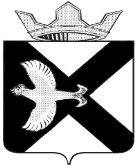 ДУМАМУНИЦИПАЛЬНОГО ОБРАЗОВАНИЯПОСЕЛОК БОРОВСКИЙРЕШЕНИЕ7 февраля 2024 г.                                                                                              № 416рп. БоровскийТюменского муниципального районаО деятельности Думы Тюменского муниципального района в 2023 годуРассмотрев и обсудив информацию «О деятельности Думы Тюменского муниципального района в 2023 году», в соответствии со статьей 23 Устава муниципального образования поселок Боровский, Дума муниципального образования поселок БоровскийРЕШИЛА:1. Информацию «О деятельности Думы Тюменского муниципального района в 2023 году» принять к сведению.2. Решение вступает в силу с момента подписания.Председатель Думы                                                                   В.Н. СамохваловДОБРЫЙ  ВЕЧЕР Уважаемые Депутаты, Уважаемые жители  МО п.Боровский!           Общая информация.          Дума Тюменского муниципального района четвертого созыва состоит из 15 депутатов и начала свою работу в сентябре 2020 года.          В соответствии с Уставом Тюменского района и Положением о Думе района, в Думе постоянно действую четыре профильные комиссии.          В истекшем 2023 году состоялось 14 заседаний Думы Тюменского муниципального района, в том числе 3 внеплановых.            На 37-и заседаниях постоянных комиссий рассмотрены материалы по 137 вопросам, по 132 рассмотренным проектам решений направлены рекомендации Депутатам Думы для принятия окончательного Решения.            Награды Думы В полномочия депутатов Думы входит награждение лучших жителей Тюменского района Почетными грамотами и Благодарственными письмами.          Так, в истекшем году 167 жителей Тюменского района представлены к наградам Думы района.           Почетными грамотами награждено 32 человека, Ста тридцати пяти землякам вручены Благодарственные письма Думы района.            Особой награды, «Почетного звания Почетный гражданин Тюменского района» удостоены три наших земляка это Зюзгин Сергей Иванович (Директор ЗАО «Пышмаавтодор»), Некрасова Тамара Владимировна (Директор-Гл.редактор АНО Информационно-издательского центра «Красное знамя») и один из известнейших аграриев не только Тюменского района но и Тюменской области, основатель КФХ «Пчела»  Росляков Виктор Михайлович.            Особо символично то, что звание Почетный гражданин Тюменского района им присвоено в год столетнего юбилея нашего района. Контрольная деятельность.        В своей работе, особое внимание, депутаты отводят контрольным полномочиям думы, определенным Уставом муниципального района.         В Тюменском районе утверждены и реализуются 18 муниципальных программ, которые охватывают все вопросы жизнедеятельности района.         Депутами заслушана информацию и дана оценка деятельности  Администрации Тюменского района по реализации данных программ, их результативности и эффективности в том числе и в части использования материально финансовых ресурсов.          Хочу отметить, что почти все муниципальные программы, за прошлый отчетный период исполнены с высокими показателями и признаны высокоэффективными.         (Напомню только три программы среднеээективные Развитие ЖКХ, Развитие ГО и ЧС, Проф. НК. Для вас если будет вопрос)           Несмотря на то, что органы прокуратуры, полиции, налоговые органы, Областная клиническая  больница № 19, Росводоканал, Россети и другие организации являются Федеральными и областными структурами, депутаты думы заслушивают информацию о результатах и их деятельности  на территории района. И это дает возможность нам в диалоге искать пути решения тех вопросов с которыми к нам, как к депутатам, обращаются наши земляки.          Важной составляющей контрольной деятельности думы является Счетная пала Тюменского района. Счетная палата в постоянном режиме осуществляет контроль за хозяйственно-финансовой деятельностью всех субъектов бюджетной сферы и представляет отчет о своей работе депутатам. В случае выявления нарушений администрацией, думой района и прокуратурой принимаются соответствующие акты реагирования.              РАБОТА С ИЗБИРАТЕЛЯМИ        Но работа Депутата Думы района не ограничивается только заседаниями комиссий и Думы, нормотворческой и контрольной деятельностью, принятием важных и необходимых для всего района Решений.           На протяжении всего года депутаты ведут прием граждан, принимают обращения, дают консультации и разъяснения по интересующим избирателей вопросам.         Так за 2023 год нами в общей сложности проведено принято 137 обращений.        В основном вопросы в обращениях касались мер социальной поддержки семей участников СВО, мер поддержки пострадавших в пожарах, благоустройства территорий, строительства дорог, обустройства детских и спортивных площадок, вопросы складирования и утилизации крупногабаритного мусора, проблем с электроснабжением и уличным освещением, догазификации частного сектора, ремонта и строительства объектов социальной сферы (школы, д/сады, спортивные и мед.объекты), услуг ЖКХ, много обращений консультативного характера и т.д.        В мой адрес за 2023 год,  поступило в общей сложности 10 обращений.       На все вопросы даны своевременные и соответствующие ответы.        Вопросы, относящиеся к компетенции органов местного самоуправления, либо оперативно решались, либо находятся в работе. Вопросы, касающиеся более глобальных проблем, решение которых не входит в компетенцию муниципалитетов и Тюменского района, направлены по подведомственности для рассмотрения и принятия по ним решений.             С каждым годом жители района все активнее пользуются социальными сетями и депутаты не исключение. Наша жизнь не стоит на месте, и социальные сети дают нам дополнительную возможность более оперативно общаться друг с другом, передавать информацию, обмениваться мнениями, принимать решения. В связи с этим каждый депутат думы района имеет свою страничку Вконтакте, Одноклассники или Телеграмм канале и активно общаются с земляками. За прошлый год депутатами, на страничках своих аккаунтов, размещено почти 1 тыс. публикаций, содержащих важную информацию, которая сегодня стоит на политической повестке: социальные льготы и гарантии, первые новости развития всех сфер в обществе, важные изменения в законодательстве и многое другое, в том числе и о своей работе.  Подписчики  просмотрели публикации более 70 тысяч   раз, мы получили почти 45 тыс. отзывов. Это говорит о том, что данный канал для обмена информацией и получения обратной связи является эффективным инструментом работы с избирателями.           УЧАСТИЕ В ОБЩЕСТВЕННОЙ ЖИЗНИ РАЙОНА            Но и на этом не заканчивается депутатская деятельность.           На протяжении всего созыва депутаты ведут активную работу по реализации 11 партийных проектов на территории района.  Назову лишь несколько. Это «Историческая память», «Здоровое будущее», «Новая школа», «Крепкая семья», «Женское движение», «Культура малой родины», «Старшее поколение» и т.д. К сожалению отведенное время не позволит даже вкратце рассказать о результатах реализации названных проектов, не говоря о всех 11. Но и здесь нам могут помочь социальные сети в части информирования.            Очень важным для себя депутаты считают участие в патриотическом воспитании молодежи, сохранение исторической памяти. В прошлом году, при взаимодействии с Управлением образования, спорта и молодежной политики, управлением по культуре Тюменского района и Советом ветеранов, депутаты провели  «Уроки  мужества» в общеобразовательных школах района.  Так же, с учащимися старших классов были  организованы совместные  просмотры  и обсуждение документальных фильмов о жизни Тюменской области в годы ВОВ -  «Морская кавалерия» и «Подвиг деревни». Депутаты Думы ТМР приняли активное участие в установке парт Героев и приняли участие в  других  акциях военно-патриотической направленности.              Депутаты активно принимают участие в волонтерской деятельности, оказывают благотворительную помощь и принимают участие во всех мероприятиях, проводимых на территории района и области.                И в завершении мне бы хотелось вернуться и вспомнить 2023 год, год который бросил нам всем своеобразный вызов, проверил жителей района на крепость духа, силу воли, профессионализм, сплочённость перед лицом пришедшей беды. Абсолютное большинство жителей нашего района не остались безучастны к борьбе с пожарами, произошедшими в мае прошлого года, а также ликвидации их последствий, к оказанию посильной помощи больным и одиноким погорельцам и пострадавшим, и просто нуждающимся в помощи и поддержке.           Наши депутаты всегда были в первых рядах тех, кто готов прийти на помощь.           Оказывали помощь ветеранам и одиноко проживающим людям, многодетным семьям и просто землякам, оказавшимся в трудной жизненной ситуации. Принимали участие в патрулировании лесов, эвакуации людей из потенциально опасных зон, в ликвидации последствий стихийных бедствий.                      У каждого депутата в багаже большое количество добрых и полезных дел за 2023 год.          Огромное спасибо коллегам депутатам и всем неравнодушным жителям нашего района.            Желаю здоровья вам и вашим близким, семейного благополучия, тепла и комфорта.             Пусть все наши с вами планы и надежды сбываются, а возникающие перед нами вопросы не перерастают в нерешаемые проблемы.          Спасибо, всего доброго! 